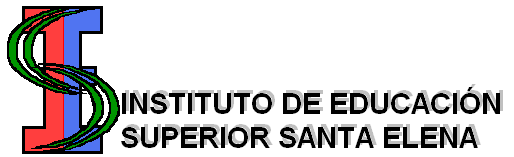 Villa Universitaria – 3192 – Santa Elena – Dpto. La Paz - Entre RíosWeb: iesse.ers.infd.edu.ar 	Correo: ies.santaelena.lp@entrerios.edu.ar                                                                                                                                       Santa Elena, 18 de marzo de 2024GACETILLA DE PRENSA   	MARZO 2024	El Instituto de Educación Superior “Santa Elena” informa a los interesados, que se encuentra expuesto en la sede institucional y por el término de 5(cinco) días hábiles  para su notificación, desde el lunes 18 de marzo del corriente; de 8 A 10HS y de 14 a 16 hs:FORMULARIO ORDEN DE PRELACIÓN CONCURSO RECTIFICADO L-01- 24 correspondiente a la siguiente carrera:Profesorado de Educación Secundaria en Biología*Psicología Educacional                                                                                         Elizabeth Barrios	SECRETARIA                                                                  I.E.S.S.E.